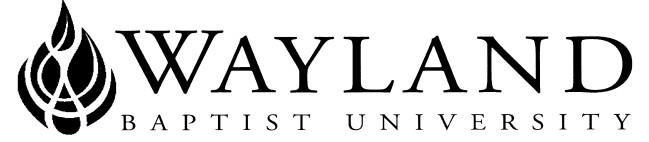 WAYLAND VIRTUAL CAMPUS   SCHOOL OF FINE ARTSWayland Mission Statement: Wayland Baptist University exists to educate students in an academically challenging, learning-focused, and distinctively Christian environment for professional success, and service to God and humankind. Course Title and Number:  Art 3300, Intermediate Digital Photography.Term: Fall, Aug 21 – Nov  4, 2017. Name of Instructor: Mr. Gordon Zeigler Office Phone and Email Address:Phone: (806) 729-6722E-mail: gordon.zeigler@wayland.wbu.edu Office Hours, Building, and Location:	By Arrangement Only;  Adjunct, No On Campus Office HoursClass meeting time and location: Virtual Campus/BlackboardCatalog! description: ART 3300. Intermediate Photography (MCOM 3300) - further concentration on photographic composition, development and manipulation of imagery, with emphasis on color photograph. Students are required to provide own professional class camera , textbook and supplies. Prerequisites:  NoneRequired textbook and resource materials: Text for the course is The Portrait Photography Course by Mark Jenkinson, ISBN 10:0-321-7666-0.  A digital camera of at least 6 megapixels is required, and a full adjustable camera that can be used on manual settings is desirable.   No smartphone use allowed in this course.Optional materials:  Basic How-To Guides for Photoshop would be very helpful.  Though not required, this is an excellent time to acquire Adobe Photoshop, which is available in Education Edition for Wayland Art Students direct from Adobe.  Course outcome competencies:  
Students will be able to: Describe and demonstrate basic composition, the rule of thirds, shade and shadow portrait lighting, and camera handling.Discuss the main differences between black and white and color photography.Write a brief analysis of their photographs.List the strengths found in classic images by well-known artists and by unknown but outstanding photographers. Distinguish strong from weak techniques in lighting, focus, camera angle, presentation, human interest and emotion.Instructor will help direct each student in setting competency goals in various photographic categories. Subject Focus: In order to enhance interest, each semester may feature a different focus topic, and with the current being Portrait Photography.Major end goal of the course is to achieve the art of self-assessment of photographic work in accordance with a list of the critiqueing categories used for decades by the National Professional Photographers Association in local, regional and national competition for artistic expression among NPPA members.   This is not the grading rubric, but a way to assess student’s own work on an artistic level using a widely accepted criteria.
No matter what genre of photography, the expected outcomes include practical understanding of:  composition, rule of thirds, shade and shadow portrait  lighting, camera handling,. It is assumed students already possess Photoshop techniques, and understand tonal concept of dynamice range and so on.  A very outstanding text was available in the portrait area, which afforded the opportunity to direct the focus on people photography, aka portraiture. As many as 8 individual assignments will be developed in concert with the syllabus schedule. This series of projects is designed to help students develop a systematic analysis of their own photographs and help them benefit from the study of the classic images by well-known artists of the past as well as works by unknown but outstanding photographers - all distinguishing themselves in the way their lighting, focus, camera angle, presentation and human interest and emotion make a strong statement or communicate a significant message. In conclusion,The goal of the course is leave with each student a heightened understanding of the tools and their application in the process of portrait photographic expression and conveying personality and character of  the subject.Attendance requirements:  Regular participation and adhering to assignment deadlines are required. The catalog as well as virtual campus policiy specifies that failure to turn in work is an absence for the week, regardless  of logging onto Blackboard. A student will receive a grade of ‘F’ in the course after three absences are recorded.  If assignments are turned in late, that does not reverse the absence for the week.  So, visit the course site at least once a week or more.  Care about the quality as well as quantity of your creative work, help and collaborate with others in the class, communicate with the instructor   Do your best. Go shooting each week, post each week, The Big Picture in this course is  how well you have tried to understand the assignment and worked to create pieces reflecting the spirit of the task at hand. Bottom line is making progress, posting on discussion board and showing you’re making an effort. Disability statement:  In compliance with the Americans with Disabilities Act of 1990 (ADA), it is the policy of Wayland Baptist University that no otherwise qualified person with a disability be excluded from participation in, be denied the benefits of, or be subject to discrimination under any educational program or activity in the university. The Coordinator of Counseling Services serves as the coordinator of students with a disability and should be contacted concerning accommodation requests at (806) 291- 3765. Documentation of a disability must accompany any request for accommodations.*Course requirements and grading criteria: Grading system in this art course is individual assignments critiqued by professor.Grading Scheme for each assignment:Each assignment will be graded on the basis of following instructions thoroughly, with performance based on a few procedures specified on each week-by-week assignment in blackboard.Rubric used in Grading, With Grade Range at Left: 
A   Student work indicates mastery of skills being taught in the weekly assignment. Followed instructions well, each point covered in weekly project photo and presentation by student in accordance with proper spelling and grammar and formatting, to include name, assignment title and course.
B   Good result, but work indicates less than complete mastery of skills being taught in weekly assignment yet demonstrated understanding of most presented . Followed most instructions, but lacking minor required elements, and/or problems with spelling, grammar and formattingC  Student work  turned in but lacking a majority of the skills being taught in the weekly assignment.  Assignment completed and turned in on time, but work lacked detail and depth due to briefness of effort, and the skills referred to in the particular week were not mastered in the assignment and/or problems with spelling, grammar and formatting
D  Work turned in was severely lacking, with few if any of the objectives of the course met.  Other considerations:  Absence resulting in an F in the course: In line with Wayland virtual campus policy, failure to turn in work in a particular week results in an absence in the course.  Three absences, failure to turn in work on time, results in an F in the course.  Late work results in a 10 point penalty per week that it is overdue.  Work over one week late will receive a grade of zero.  Photo Requirements: You are required to provide a professional 35mm digital high resolution camera. Photos with smartphones or I-phones are not accepted.  All Photos for assignments are geared to allow study of techniques followed by photo shoot and learning experiences, therefore photo work must be  taken within the window of the course, not prior to the course. The date photos are created will be checked with photo tags that are embedded in photos at time they were taken.

Extra points: Students may earn up to 10 extra points based on exceptional performance in the following areas: CRAFTSMANSHIP: Work demonstrates respect and care for its presentation. COMPOSITION:  Student work shows an excpetional understanding and ability to manipulate the elements of art in respect to their relationships with the principles of composition. ARTISTIC CONTENT: Student work exhibits an aesthetic content that represents or illustrates a complex, symbolic expression which creates an illuminating experience in the viewer. Students shall have protection through orderly procedures against prejudices or capricious academic evaluation. A student who believes that he or she has not been held to realistic academic standards, just evaluation procedures, or appropriate grading, may appeal the final grade given in the course by using the student grade appeal process described in  the  Academic  Catalog.  Appeals  may  not  be  made  for  advanced  placement  examinations  or  course  bypass examinations. Appeals are limited to the final course grade, which may be upheld, raised, or lowered at any stage of the appeal process. Any recommendation to lower a course grade must be submitted through the Executive Vice President/Provost to the Faculty Assembly Grade Appeals Committee for review and approval. The Faculty Assembly Grade Appeals Committee may instruct that the course grade be upheld, raised, or lowered to a more proper evaluation

*Required by Southern Association of Colleges and Schools Commission on Colleges
Tentative schedule:  Followed assignment specsPOSSIBLE PTS:20Composition20Image Quality 20Lighting20Photoshop20Topics Assignments Project Grading Project Grading Week Of Aug 21Tutorial 1: Facial Portraits, A Definition Assign 1: Pg. 10 – Informal Facial PortraitProject Due By SundayProject Due By SundayWeek Of Aug 28Tutorial 2  History of the Portrait& 3: Types of PortraitureAssign 2: Informal Facial Portrait with side lighting; Read text for Enrichment. Project Due By SundayProject Due By SundayWeek of Sept 5
Sep 6 -- Last day to drop or withdraw without record/Census DateLabor Day Break Week commences on Sept 5
12 Guidelines For Photographic art(Not due until Sept. 17!!!)Assign 3: Part A: Write a definition for each of the 12 guidelinesPart B: Furnish and critique a photo using all 12 guidelinesWeek of Sept 11Work on 12 Guidelines for Photographic Art and turn in SundayProject Due By SundayProject Due By SundayWeek Of  Sep 18Facial Portraiture of Yousuf KarshAssign 4: Write Paper on impressions of KarshRead Page 58 Lighting With TextureProject Due By SundayProject Due By SundayWeek of  Sep 25Tutorial 25: Posing & PsychologyAssign 5: Do exercise in textbook then comment on Pschology of posing from your perspectiveProject Due By SundayProject Due By SundayWeek Of Oct 3Documentary: Showing Context: Tutorial 22;  Tutorial 37:The ‘ Natural’Portrait Settings Environmental Portrait  Assign 6: Photograph and document a custom or tradition showing the ‘setting’Project Due By SundayProject Due By SundayWeek of Oct 10Tutorial 32-35: ControlledLighting.. The Chiaroscuro ConceptAssign 7: Take a portrait with sidelight showing your mastery of Chiaroscuro Lighting Pg 117 Eyes, Wrinkles and More; Pg 69: Experiment with Fill Light; Pg 132: High Contrast for PortraitsProject Due By SundayProject Due By SundayWeek Of Oct 17Oct 13 -- Drop with W
Oct 20 -- Drop with WP or WFFocus on the ‘Face Only’ in this assignment. Tutorial 30: Photoshop  And The Portrait. Pay particular attention to skin blemishes, use of short and broad light as a slimming or widening techniquie, throwing fill light into the shadows of the eye sockets and below chin using home made reflector, mat board or a cheap reflector from local camera storeAssign 8: Closeup of Face with Retouching; Pg 94 Mood StudyProject Due by SundayProject Due by SundayWeek Of  Oct 24Professional Photo CritiqueAssign  9: Follow instructions in the Week by Week folderProject Due Sunday Oct 30Project Due Sunday Oct 30Nov 4End of CourseGrades Due
Nov 7 – Grade Posting Deadline